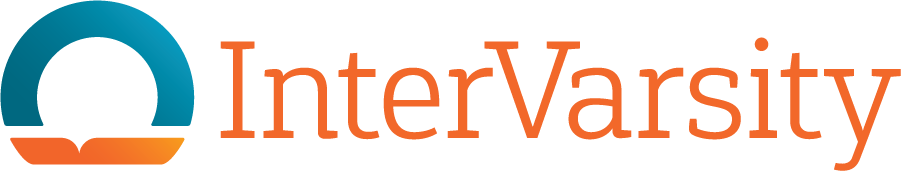 Internal Application________________________________Name_____________________________________	___________________________________Current Position					Position for which you are applyingWhy are you interested in this position?What are your qualifications for this position?Describe your sense of calling to this position.What are the gifts, passions and experiences you bring to the job in addition to the liabilities?What's your vision for the team for which you are applying?___________________________________________________	______________________Signature							Date___________________________________________________	______________________Current Supervisor’s Signature (former supervisor if rehire)	Date